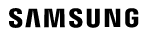 Samsung 企業員工優惠計劃Samsung 歡迎你加入企業員工優惠計劃！本計劃為你的企業員工提供獨家的Samsung產品專屬優惠。登記費用全免。只需簡單填寫登記表格，並電郵至sehkepp@samsung.com，通過審核後即可取得登入資格。 更重要的是，成功加入計劃的公司，其員工亦即可享受優惠。註冊你的企業透過填寫以下的登記表格，通過審核後即可參與計劃。* 必填欄位。我們或會與你聯繫以便確認資格。如你對計劃有任何疑問及想了解更多資訊，請電郵至sehkepp@samsung.com。*此為必填欄位我知悉及同意表格上所提供的任何個人資料將由Samsung、其關聯公司，及其第三方服務供應商（無論在香港或海外）（統稱「使用方」）所收集、使用及保留用作登記Samsung企業員工優惠計劃目的。我明白有關個人資料將絕對保密，未經同意，使用方將不會將其個人資料透露給其他第三方人士或用於任何其他目的。使用方將根據《個人資料（私隱）條例》及Samsung的私隱政策收集和使用合資格客戶的個人資料。登記Samsung 企業員工優惠計劃登記Samsung 企業員工優惠計劃姓氏*名字*電話*企業電郵*輸入完整的電郵地址以收取確認電郵企業名稱*企業官方網址*請填寫網址以便加快審核流程企業員工人數*